FINAL REPORT NARRATIVE for [grant number]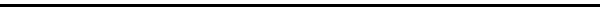 